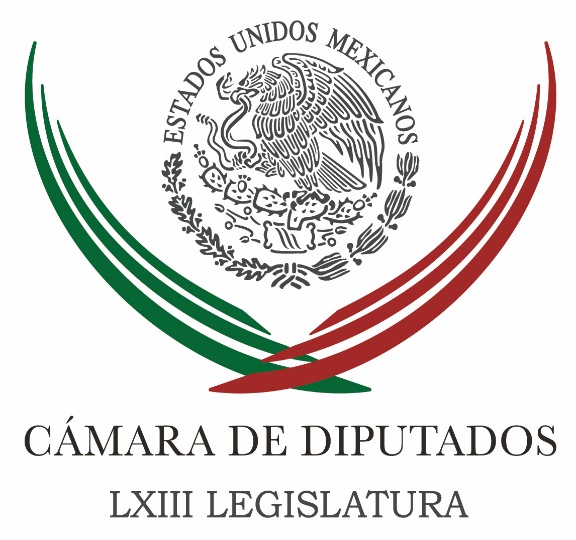 Carpeta InformativaMonitoreo Fin de SemanaResumen: España apoyará a México para acuerdo comercial con EuropaMartínez Neri pide informe por espionaje a legisladoresPAN en San lázaro busca derogar trámites obsoletosPRI debe tener visión de futuro sin miopía: CamachoPRI y Morena, amenazados frente a alianza: ZambranoRespalda diputado federal posible alianza PAN- PRDDiputados urgen a dictaminar para prohibir el uso de plástico y unicelAdvierte diputado sobre pastillas ‘milagrosas’09 de julio de 2017TEMA(S): Trabajo LegislativoFECHA: 09/07/2017HORA: 13:41NOTICIERO: Milenio onlineEMISIÓN: Fin de semanaESTACION: InternetGRUPO: Milenio0España apoyará a México para acuerdo comercial con EuropaEl gobierno de España encabezará los esfuerzos europeos para que el nuevo marco de relaciones comerciales entre México y la Unión Europea (UE) se lleve a cabo lo más pronto posible, afirmó la presidenta del Congreso de los Diputados, Ana Pastor.Pastor encabeza, junto con el presidente del Senado español, Pío García Escudero, y sus respectivos homólogos mexicanos María Guadalupe Murguía Gutiérrez y Pablo Escudero Morales, la XV Reunión Interparlamentaria España-México que se inauguró este domingo y concluirá el próximo martes.En ese marco, también se continuó con la conmemoración del 40 aniversario del establecimiento de las relaciones diplomáticas entre México y España con un acto en el que participaron quien fuera ministro de Asuntos Exteriores de España de 1976 a 1980, Marcelino Oreja, y la embajadora de México en España, Roberta Lajous.Pastor recordó la suscripción del primer Acuerdo de Asociación Económica, Concertación Política y Cooperación entre México y la Unión Europea (UE) en 1997.Desde entonces, aseguró, el intercambio de bienes y servicios entre los dos territorios se ha triplicado y el stock de inversiones se ha cuadruplicado.Actualmente, España es el segundo inversor en México a nivel mundial, con un stock acumulado desde 2000 que casi alcanza los 60 mil millones de dólares, mientras que hay más de seis mil empresas españolas."Ha llegado el momento de modernizar este acuerdo y España está dispuesta a liderar los esfuerzos europeos", aseveró la presidenta del Congreso de los Diputados de España.La presidenta de la Cámara de Diputados de México, María Guadalupe Murguía, destacó en entrevista con Notimex la importancia de la XV Reunión Interparlamentaria México-España como una excelente oportunidad para tratar temas de interés común como el de las relaciones comerciales, el educativo y cultural, así como los acuerdos y convenios de seguridad.Recordó que cuando México y la Unión Europea suscribieron aquel Acuerdo de Asociación Económica, "el apoyo de España fue de gran importancia como país aliado, amigo"."España apoyó que la UE suscribiera acuerdos comerciales con México, estamos en la coyuntura de su modernización y tenemos el deseo de que España, país amigo y hermano, ayude para su mejor consecución", resaltó.El presidente del Senado español, Pío García Escudero, aseguró que "nunca se reconocerá lo suficiente la generosidad de México" al recibir en ese país a cerca de 30 mil exiliados de la Guerra Civil. /psg/m.TEMA(S): Trabajo LegislativoFECHA: 09/07/2017HORA: 11:41NOTICIERO: Milenio.comEMISIÓN: Fin de SemanaESTACIÓN: InternetGRUPO: Milenio0Martínez Neri pide informe por espionaje a legisladoresEl presidente de la Junta de Coordinación Política de la Cámara de Diputados, Francisco Martínez Neri, instó a la Secretaría de Gobernación y al Centro de Investigación y Seguridad Nacional a presentar un informe al Congreso de la Unión sobre el intento de espionaje a periodistas, activistas y políticos de oposición por medio del malware “Pegasus”.Subrayó que la solicitud de intervención de comunicaciones sólo procede cuando se trata de una amenaza a la seguridad nacional, por lo que calificó de “inaceptable” el intento de espionaje contra legisladores.“Hasta el momento se tiene conocimiento que al senador Roberto Gil, siendo presidente de la Mesa Directiva del Senado, le fue intervenido su teléfono celular con el software Pegasus”, destacó el perredista.El también coordinador de los diputados federales del PRD exhortó al secretario de Gobernación, Miguel Ángel Osorio Chong, a enviar a la Comisión Bicameral de Seguridad Nacional la información relativa a la intervención de comunicaciones con el sistema informático, sin control de la autoridad judicial.Recordó que la Comisión Bicameral tiene atribuciones para solicitar informes al Cisen respecto de la intervención de comunicaciones a periodistas y defensores de derechos humanos, así como de enviar al Consejo de Seguridad Nacional cualquier recomendación que considere apropiada.Martínez Neri señaló que los gobiernos que aspiran a ejercer una verdadera democracia no pueden permitir que este tipo de acciones sucedan, pues el respeto a la privacidad de los ciudadanos debe preservarse siempre.Lamentó por ello que sea el propio gobierno federal quien haya rebasado el límite legal, dando un uso distinto y mal intencionado al software “Pegasus” al intervenir las comunicaciones privadas de periodistas y defensores de derechos humanos.“Lo más preocupante es el desdén con que se maneja la Presidencia de la República, que simplemente afirmó que ninguna de las personas que se sienta agraviada puede afirmar o mostrar siquiera que su vida se haya visto afectada por esas supuestas intervenciones y el supuesto espionaje”, puntualizó. /jpc/mTEMA(S): Trabajo LegislativoFECHA: 09/07/2017HORA: 10:54NOTICIERO: Milenio onlineEMISIÓN: Fin de SemanaESTACIÓN: InternetGRUPO: Milenio0PAN en San lázaro busca derogar trámites obsoletosLa fracción del PAN en la Cámara de Diputados promoverá la derogación de trámites obsoletos, así como reglamentaciones y prohibiciones excesivas que solo fomentan la corrupción y generan gastos innecesarios a los ciudadanos.El coordinador panista en el Palacio de San Lázaro, Marko Cortés, convocó a ciudadanos, comerciantes y empresarios a exponer casos de trámites engorrosos para impulsar las reformas necesarias desde el Congreso de la Unión.El legislador recordó tan sólo en 2016, la iniciativa privada gastó más de mil 600 millones de pesos en “mordidas” para agilizar trámites oficiales, según la Encuesta Nacional de Calidad Regulatoria e Impacto Gubernamental en Empresas (Encrige) del Inegi.De acuerdo con el sondeo, 20.2 por ciento del total de unidades económicas sostuvo que el marco regulatorio fue un obstáculo para alcanzar los objetivos de negocio y, en promedio, las cargas administrativas tuvieron un costo de 22 mil pesos para los micronegocios y de más de dos millones para las grandes empresas.Las principales causas que incentivan actos de corrupción son: agilizar trámites, evitar multas o sanciones, obtener licencias o permisos y evitar la clausura del establecimiento.Marko Cortés reconoció el esfuerzo de los ciudadanos para pagar impuestos y cumplir las leyes y reglamentos, pero dijo que el exceso de reglamentaciones y de prohibiciones da lugar a chantajes, extorsiones y corrupción.“Por eso invitamos a profesionales, comerciantes y ciudadanos a que se acerquen a nuestros diputados y les presenten casos concretos de artículos en leyes, reglamentos y prohibiciones que consideren deban derogarse por obsoletos y engorrosos, para así promover las modificaciones correspondientes en la Cámara de Diputados”, insistió.Según el reporte de Competitividad Global, México se encuentra entre los países más corruptos del mundo, en el lugar 125 de 140, con más corrupción incluso que en Haití, en buena medida propiciada por el exceso de trámites burocráticos. /jpc/mTEMA(S): Trabajo LegislativoFECHA: 09julio2017HORA: 13:01NOTICIERO: Noticias MVSEMISIÓN: Fin de SemanaESTACIÓN: 102.5 FMGRUPO: MVS0PRI debe tener visión de futuro sin miopía: CamachoEl coordinador del Partido Revolucionario Institucional (PRI) en la Cámara de Diputados, César Camacho Quiroz, afirmó que esta fuerza política debe tener visión de futuro, de Estado, sin cortoplacismos y sin miopía, para enfrentar los retos por venir.En un comunicado, el legislador federal señaló que los partidos políticos son, cada uno de ellos, una parte del pueblo, que tienen como objetivo acceder al poder, pero no debe buscarse el poder por el poder, sino para servir poder hace mejor a la gente.Ante el gobernador de San Luis Potosí, el priista Juan Manuel Carreras, en una reunión con jóvenes, Camacho Quiroz dijo estar convencido de apostar a las nuevas generaciones, pues “quien opta por la juventud, tiene asegurado el futuro."No podría ser diferente en el caso de un partido que tiene una larga cauda en su haber, en su patrimonio colectivo, como escaso del PRI”, agregó el legislador federal.Sostuvo, además, que su partido es un instituto político histórico, sin el cual no se podría entender la historia de México, “es el partido que protagonizó el Siglo XX mexicano, pero no es un partido que pueda vivir de prestado, que mire por el espejo retrovisor permanentemente y sea un partido nostálgico”.Añadió que el PRI por el contrario, debe tomar referencia de lo que ha hecho para acometer el futuro retador, y por ello los jóvenes priistas que se preparan para ejercer puestos de dirigencia, de elección popular y administrativos, tienen toda la legitimidad para encabezar una nueva generación de políticos sin ningún lastre.Finalmente, César Camacho aseguró que la labor de los políticos experimentados y que han ejercido diversas tareas de dirigencia y o de representación popular, es la de abrir espacios y orientar a quienes ocuparán esos mismos cargos con una visión de Estado, con convicción y con responsabilidad.El líder de los priistas se presentó ante jóvenes que inician su preparación como los políticos de las nuevas generaciones y que forman parte de la Escuela de Nacional Cuadros del PRI.TEMA(S): Trabajo LegislativoFECHA: 09/07/2017HORA: 15:46NOTICIERO: Milenio.comEMISIÓN: Fin de SemanaESTACIÓN: InternetGRUPO: Milenio0PRI y Morena, amenazados frente a alianza: ZambranoEl legislador y ex dirigente nacional perredista, Jesús Zambrano Grijalva, aseguró que el PRI y Morena se ven amenazados por la eventual conformación del Frente Amplio Democrático como alternativa frente a los autoritarismos.“Hay quienes descalifican obviamente por interés: el PRI, porque sabe que somos una verdadera opción ante su autoritarismo presidencialista, y López Obrador, líder y dueño de Morena, porque sabe que somos la opción realmente democrática para una salida que México necesita”, puntualizó.El vicecoordinador de los diputados federales del PRD cuestionó a los liderazgos internos de su partido que amagan con una desbandada de militantes perredistas, en caso de que la dirigencia pacte una alianza electoral con el PAN.“Actitudes como estas evidencian irresponsabilidad, desesperación y sectarismo autoritario de quienes lo hacen. O se hace lo que ellos dicen o amenazan con irse; bien dice el refrán: “¡Dios los hace y ellos se juntan!”, reprochó Zambrano.Zambrano Grijalva aseguró que la iniciativa de avanzar en la formación del frente opositor cuenta con el aval de la gran mayoría del Comité Ejecutivo Nacional del PRD, así como de los gobernadores emanados de ese partido y los liderazgos internos de mayor de peso.“Pronto iremos a un Consejo Nacional que avale estas decisiones que se dan en apego estricto a lo resuelto por nuestros congresos nacionales”, dijo.El también dirigente de la corriente perredista Nueva Izquierda saludó, en ese contexto, el interés y la actitud de múltiples personalidades del país ante la iniciativa de conformar un Frente Amplio Democrático que dé salida al actual régimen político y a las manifestaciones de hartazgo social.Secundó asimismo a quienes advierten el riesgo de que un eventual triunfo electoral de López Obrador signifique la instauración en México de un régimen similar al de Nicolás Maduro en Venezuela.“No queremos vernos en una situación similar a la de Venezuela en donde un presidente que se asume como de izquierda en realidad lo que hace es socavar la democracia atentando, desarmando, desarticulando a las instituciones, al Parlamento, al Poder Judicial”, remarcó Zambrano. /jpc/mTEMA(S): Trabajo LegislativoFECHA: 09/07/2017HORA: 16:22NOTICIERO: Milenio onlineEMISIÓN: Fin de semanaESTACION: InternetGRUPO: Milenio0Respalda diputado federal posible alianza PAN- PRDLuego de que representantes juveniles del PAN y PRD a nivel estatal se reunieran para analizar la posibilidad de formar un frente común en las elecciones del 2018, el diputado federal del PAN por Nuevo León, Juan Carlos Ruiz, respaldó la alianza argumentando que se requiere una oposición fuerte contra el PRI.El también ex presidente del Comité Directivo Estatal de Nuevo León del PAN indicó que se requiere unir esfuerzos para contender en las elecciones contra otros institutos políticos."Lo más importante es que los ciudadanos se unan y trabajen por el bien de la comunidad en el caso de las instituciones políticas partidistas Ricardo Anaya invita a un frente amplio opositor precisamente porque estamos cansados que los gobiernos que regresaron al ejecutivo federal que en otras ocasiones ya nos habíamos hartado de ellos, regresaron los últimos años y hoy vemos que no le trajeron muchos beneficios a la comunidad."Hoy la situación económica la situación de las familias y sobre todo la inseguridad regresó por eso es que este tipo de manifestaciones entre jóvenes de unirse, de convivir, de intercambiar puntos que sean siempre para provocar un frente amplio ciudadano", dijo.Al cuestionársele sobre el panorama de incertidumbre jurídica en las próximas elecciones debido a que no entraron en vigor las reformas electorales aprobadas es junio por el Congreso, mencionó que independientemente de las reglas o leyes que regulen el proceso lo que finalmente el sentir ciudadano se reflejará en las urnas."Los ciudadanos lo que quieren es trabajar juntos por el bien de la comunidad por el bien de su familia independientemente con la ley que nos pongan. Los ciudadanos van a buscar los próximos procesos quien real y verdaderamente haga resurgir este país y no lo siga sumiendo en lo que ya lo habíamos superado creo que es lo que más va a estar sobre la mesa más allá de si hay una legislación nueva o no se da", mencionó.Finalmente expresó que existen partidos que han buscado desprestigiar al PAN y contra ellos también formarán un frente opositor."Sabemos de un partido, que no lleva el nombre de partido, y que suele decir que la mafia del poder y los "prianistas" la realidad es que los partidos políticos la integran ciudadanos y los frentes políticos deben de ser también integrados por ciudadanos", dijo. /psg/m.TEMA(S): Trabajo LegislativoFECHA: 09/07/2017HORA: 13:56NOTICIERO: NotimexEMISIÓN: Fin de SemanaESTACIÓN: InternetGRUPO: Gubernamental0Diputados urgen a propuesta para prohibir el uso de plástico y unicelLa bancada del Movimiento Ciudadano en la Cámara de Diputados urgió a la Comisión de Medio Ambiente y Recursos Naturales a que dictamine la iniciativa para prohibir el uso plástico y unicel en pro de ecología. Precisó que la propuesta es la que impulsaron desde el 21 de marzo pasado, presentada por los diputados Verónica Delgadillo y el coordinador de la bancada, Clemente Castañeda, a la que se unió la diputada Mirza Flores. La iniciativa pretende prohibir el uso de bolsas de plástico, popotes y polietileno, conocido como unicel, ya que generan 6.1 millones de toneladas de basura al año, de las cuales 270 mil terminan en el mar. También prevé crear un Programa Nacional en Materia de Residuos que incluya la prevención y gestión de los residuos, el manejo y la sustitución de plásticos, así como la prevención y la gestión integral de los residuos de manejo especial, detalló en un comunicado. Actualmente la propuesta se encuentra en la Comisión de Medio Ambiente y Recursos Naturales, y recalcaron que los legisladores del Movimiento Ciudadano insistirán en construir una agenda efectiva para el cuidado del ambiente. /jpc/mTEMA(S): Trabajo LegislativoFECHA: 09/07/2017HORA: 15:05NOTICIERO: Milenio.comEMISIÓN: Fin de SemanaESTACIÓN: InternetGRUPO: Milenio0Advierte diputado sobre pastillas ‘milagrosas’Luego del deceso de una mujer por haber ingerido pastillas "milagrosas" para bajar de peso, datos de la Comisión Federal para la Protección contra Riesgos Sanitarios revelaron que existen 50 nuevos medicamentos nocivos y un total de 300 productos detectados en el país que afectan a la salud, explicó Juan Carlos Ruiz diputado federal del PAN por Nuevo León.Dichas pastillas y medicamentos pueden ser adquiridas fácilmente a través de redes sociales poniendo en riesgo a los ciudadanos que no conozcan sobre sus efectos, por tal motivo el legislador realizó este domingo un volanteo en el cruce de las calles Morelos y Zaragoza para alertar a la población."Lamentablemente la perdida de una vida es suficiente para ponernos a trabajar, alertar al Gobierno Federal y sobre todo a la ciudadanía. Con este volanteo estamos iniciando un trabajo permanente para que los ciudadanos sepan a qué teléfonos se denuncia."El Gobierno Federal tiene que poner cartas en este asunto, actuar preventivamente y sobre todo lograr que este tipo de ventas no se dé de manera masiva a través de los medios electrónicos como las redes sociales", mencionó.Al cuestionársele si existe legislación para regular o sancionar la venta de estos productos, mencionó que es la Policía Cibernética la que debe actuar en el tema."El problema es que a través de las redes sociales se cambian, se dan de alta y se dan de baja diferentes tipos de negocios y a través de esos nuevos sitios es como engañan a la gente. Hoy el gobierno federal a través de inteligencia financiera, de la Policía Cibernética deben de actuar permanentemente y no solamente para dar algunas notas de golpes contra la piratería", dijo.Hizo un llamado al Gobierno Federal para que a través de la Cofepris difunda los nombres de los productos y alerte a la población sobre sus efectos."Pueden ver más de 50 nuevos elementos que ya tienen alerta sanitaria, pero hay más de 300 productos que han estado afectando la salud y que el gobierno no había hecho nada", dijo.Finalmente pidió a los ciudadanos denunciar cualquier hallazgo en redes sociales o de manera física de la venta de estos productos a la línea 01800 033 5050, de la Cofepris. /jpc/m